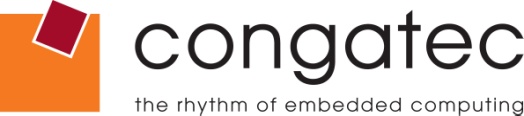 Press Release 11/2014congatec подписал контракт с компанией Элтех, ведущим российским дистрибьютером электронных компонентов в России. Деггендорф, Германия, 13 Августа 2014 * * * congatec AG, ведущая компания в области технологии и ОДВ на рынке встраиваемых компьютерных модулей и одноплатных компьютеров, заключило партнерское соглашение с компанией Элтех, ведущим дистрибьютером электронных компонентов и модулей в России и странах СНГ. Новое партнерство значительно усилит позиции congatec, как ведущего поставщика Компьютеров-на-Модуле в регионе.С подписанием дистрибьютерского соглашения между компаниями Элтех и congatec, клиенты в России, Беларуси, Казахстане и др. Странах СНГ будут иметь возможность заказывать и тестировать полный диапазон промышленных модулей от congatec в стандартных форм-факторах Qseven, COM Express, XTX и ETX. Благодаря разветвленной сети представительств у компании Элтех, расположенных во всех крупных промышленных центрах страны, превосходной работы логистики и складской системы, клиенты получают преимущества от эффективной и своевременной поддержки продукта, а также сроков поставки.«Мы очень впечатлены сотрудничеством с компанией Элтех. Их многочисленная команда высококлассных  специалистов по продажам и инженеров по эксплуатации, является отличным расширением к нашему местному представительству и поможет нам развивать бизнес на этом рынке» - заявил Бернд Хакер, Вице-Президент по продажам и маркетингу congatec AG.«Мы рады получить congatec в качестве нашего партнера, поставщика №1 в ЕМЕА на рынке Компьютеров-на-Модуле. Мы убеждены, что наше сотрудничество будет впечатляющим и продуктивным. Благодаря широкой линейки продукции congatec, на базе ARM и 86й архитектуре, теперь у всех наших клиентов есть возможность развивать действующие применения встраиваемых решений», заявил Святослав Широков, Директор по развитию компании Элтех.Контактная информация:Элтех ООО
Святослав ШироковДиректор по развитию196247, Россия, Пл. Конституции, 3АТелефон: +7 (812) 327-90-90Факс: +7 (812) 635-50-70
info@eltech.spb.ru
www.eltech.spb.ruО компании ЭлтехОснованная в 1992 году, ООО «Элтех» является ведущим дистрибьютером электронных компонентов и модулей в России и СНГ. Быть ближе к заказчику помогает разветвленная сеть региональных офисов ЭЛТЕХ, расположенных в крупных промышленных центрах России — Москве, Екатеринбурге, Новосибирске, Ростове-на-Дону. Более подробная информация на сайте: http://www.eltech.spb.ru/eng.О компании congatec AG	
congatec AG имеет свой главный офис в Деггендорфе, Германия и является ведущим поставщиком модулей промышленного компьютера, используя стандартные форм-факторы Qseven, COM Express, XTX и ETX. продукты congatec могут использоваться во множестве отраслей и приложений, таких как автоматизация производства, медицинская технология, автомобильные предоставления, космос и транспортировка. Базовое знание и техническое ноу-хау включают уникальные расширенные функции BIOS, а также всесторонний драйвер и пакеты поддержки платы. Клиентам оказывается поддержка в течение всего жизненного цикла продукта. Продукция компания произведена специалистами в соответствии с современными стандартами качества. В настоящее время в компании congatec работают 160 сотрудников, также есть подразделения в Тайване, Японии, США, Австралии, Чешской Республике. Более подробную информацию вы можете найти на сайте в www.congatec.com или через Facebook, Twitter и YouTube.* * *Reader Enquiries: Press Contact:congatec AGcongatec AGPRismaPR 
(UK, Scandinavia + Benelux)PRismaPR Christian EderChristian EderMonika CunningtonBettina LerchenmüllerPhone: +49-991-2700-0Phone: +49-991-2700-0Phone: +44-20-8133 6148Phone: +49-8106-24 72 33info@congatec.comwww.congatec.com info@congatec.comwww.congatec.com monika@prismapr.comwww.prismapr.com info@prismapr.comwww.prismapr.com 